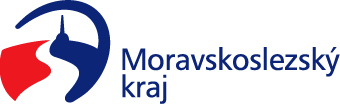 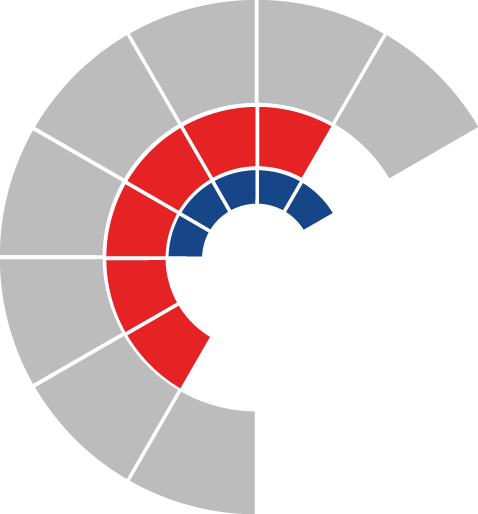 							Výbor pro životní prostředí zastupitelstva kraje 										 Výpis z usneseníČíslo jednání:	4		Datum konání:	18. května 2021Číslo usnesení: 4/27Výbor pro životní prostředí zastupitelstva kraje1)	bere na vědomížádost subjektu Eufour PR, s.r.o., ze dne 22. 4. 2021, dle přílohy č. 1 předloženého materiálu2)	doporučujezastupitelstvu krajerozhodnoutposkytnout účelovou neinvestiční dotaci z rozpočtu kraje subjektu Eufour PR, s.r.o., IČO 28579992, na projekt Intenzifikace odděleného sběru a využívání vytříděných složek komunálního odpadu včetně obalové složky v Moravskoslezském kraji ve výši 900.000 Kč s časovou použitelností ode dne 1. 4. 2021 do dne 31. 12. 2021 a s tímto subjektem uzavřít smlouvu o poskytnutí dotace dle přílohy č. 2 předloženého materiáluZapsala: Olga Rezáková, v. r.V Ostravě dne 18. května 2021Mgr. Zuzana Klusová, v. r.předsedkyně výboru pro životní prostředí